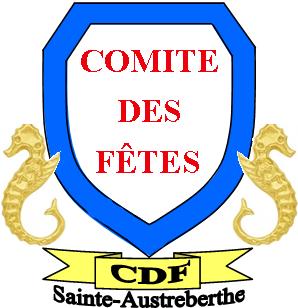      		Comité des fêtes de Ste Austreberthe									  						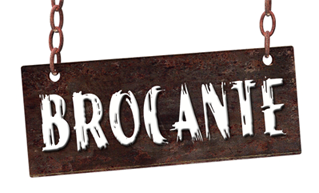 		Dimanche 2 Juin 2024  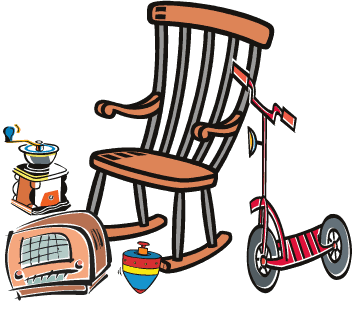 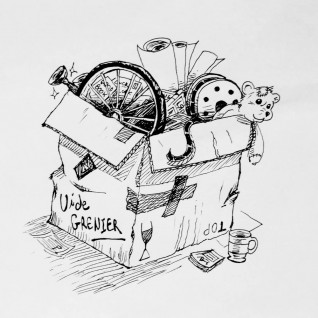 Café et viennoiserie offert aux exposants			     Les vendeurs de fruits & légumes, alimentation, restauration à consommer sur place, 				        la vente d’animaux ne seront pas acceptés.													Le règlement de la brocante est disponible chez les organisateurs.	- - - - - - - - - - - - - - - - - - - - - - - - - - - - - - - - - - - - - - - - - - - - - - - - - - - - - - - - - - - - - - - - - - - - - - - - - - - 						Brocante 2024Melle Mme M  Nom …………………………………….    Prénom……………………………………………... 	        Adresse : N°……..rue :……………………………………………………………………………………………... 		  Code postal :………..Commune :…………………………………..Tel :………………………………………... 		  Rayer les mentions inutiles : ANTIQUAIRE-BROCANTEUR-PARTICULIER-COMMERCANT            		 Objets exposés :…………………………………………………………………………………………………… 	        participera à la brocante du comité des fêtes de Ste Austreberthe et réserve pour le 2 juin 2024 :		 …………..mètres X 1,00€ + 1,00€ frais d’inscription=…………………..euros  ( 5m minimum)		                  		    Non acceptés :les vendeurs de fruits & légumes ,alimentation, restauration à consommer sur place, la vente d’animaux								                     				 Règlement libellé à l’ordre du comité des fêtes et les renseignements ci-dessous obligatoirement complétés	    date de naissance :…………… lieu de naissance :……………………… Département :……...........			 Justificatif de l’identité :           CARTE D’IDENTITE    ou              PERMIS DE CONDUIRE	N°…………………délivré(e) le :……………par la      préfecture   ou       sous-préfecture de ………...  participants professionnels : n° de R.C :…………………………… ville : ……………………………….. 	           J’atteste de ne pas avoir effectué 2 brocantes depuis le début de l’année civile.		               			  Date et signature																						IPNS Les vendeurs de fruits & légumes, alimentation, restauration à consommer sur place, la vente d’animaux ne seront pas acceptés.					Le règlement de la brocante est disponible chez les organisateurs.	                IPNS1€ le mètre (5m. minimum) + 1€ de frais d’inscriptionRéservation et paiement impératif avant le Lundi 27 Mai 2024 :Fabienne  PROVIN  13 rue du marais  Tél : 06.52.43.08.131€ le mètre (5m. minimum) + 1€ de frais d’inscriptionRéservation et paiement impératif avant le Mardi 27 mai 2024 :              Fabienne  PROVIN    13 rue du marais   06.52.43.08.13